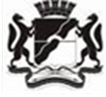 СОВЕТ ДЕПУТАТОВ ГОРОДА НОВОСИБИРСКАПОСТОЯННАЯ КОМИССИЯ СОВЕТА ДЕПУТАТОВ ГОРОДА НОВОСИБИРСКАПО НАКАЗАМ ИЗБИРАТЕЛЕЙРЕШЕНИЕРассмотрев проект решения Совета депутатов города Новосибирска 
«О внесении изменений в Положение о наказах избирателей в городе Новосибирске, принятое решением Совета депутатов города Новосибирска от 23.12.2009 № 1490» (далее – проект решения), комиссия РЕШИЛА:1.	Внести проект решения в Совет депутатов города Новосибирска и на рассмотрение сессии Совета депутатов города Новосибирска в первом чтении. 2.	Рекомендовать сессии Совета депутатов города Новосибирска принять проект решения в двух чтениях.21.06.2021№ 34О проекте решения Совета депутатов города Новосибирска 
«О внесении изменений в Положение о наказах избирателей в городе Новосибирске, принятое решением Совета депутатов города Новосибирска от 23.12.2009 № 1490» (первое чтение)О проекте решения Совета депутатов города Новосибирска 
«О внесении изменений в Положение о наказах избирателей в городе Новосибирске, принятое решением Совета депутатов города Новосибирска от 23.12.2009 № 1490» (первое чтение)О проекте решения Совета депутатов города Новосибирска 
«О внесении изменений в Положение о наказах избирателей в городе Новосибирске, принятое решением Совета депутатов города Новосибирска от 23.12.2009 № 1490» (первое чтение)Председатель комиссииА. С. Бурмистров